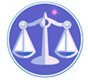 【更新】2018/10/3【編輯著作權者】黃婉玲（建議使用工具列--〉檢視--〉文件引導模式/功能窗格）（參考題庫~本文只收錄部份頁面,且部份無法超連結其他位置及檔案）《土地估價申論題庫彙編》共63單元》》【其他科目】。S-link123總索引。01警察&海巡考試。02司法特考&專技考試。03公務人員考試◆◇各年度考題◆◇　　　　　　　　　　　　　　　　　　　　　　　　　　　　　　　　　　　　　　　　　　　回目錄(4)〉〉回首頁〉〉103年(3)10301。（4）103年公務人員特種考試身心障礙人員三等考試。地政103年公務人員特種考試關務人員考試、103年公務人員特種考試身心障礙人員考試及103年國軍上校以上軍官轉任公務人員考試試題30570【考試別】身心障礙人員考試【等別】三等考試【類科】地政【科目】土地估價【考試時間】2小時　　一、試依不動產估價師法對不動產估價師所訂倫理道德的相關規定，及國際估價準則（International Valuation Standards）所敘估價師倫理道德四大基本要求，分析在政府部門從事土地估價者應有之倫理規範為何？（25分）　　二、運用比較法進行不動產價值評估時，需先計算勘估標的之試算價格，再決定勘估標的之比較價格。試依不動產估價技術規則之相關規定，申述應如何對所求出之試算價格進行是否適用之判定？又應如何決定勘估標的之比較價格？（25分）　　三、試依不動產估價技術規則之相關規定，說明都市更新權利變換估價與市地重劃估價在評估項目上有何區別？（25分）　　四、當自有資金比例 40%、年利率 1.5%，借貸資金比例 60%、年利率 3%，試計算其年資本利息綜合利率為何？某不動產之土地面積為 100 m2，以比較法估算其市價為4萬元/m2；建物面積為 330.m2，屋齡 25年，剩餘耐用年數 25年，殘餘價格率 5%。若營造施工費為 2萬元/m2，規劃設計費為營造施工費之 3%，廣告銷售費為總成本之 4%，管理費為總成本之 3%，稅捐及其他負擔為總成本之 1%，資本利息綜合利率依重建此一建物之建築工期 1.5年計，試計算此一標的建物之重建成本、累積折舊額與標的不動產之成本價格為何？（25分）　　　　　　　　　　　　　　　　　　　　　　　　　　　　　　　　　　　　　　　　　　　回目錄(4)〉〉回首頁〉〉102年(3)10201。（4）102年公務人員特種考試身心障礙人員三等考試。地政102年公務人員特種考試身心障礙人員考試試題 30570【等別】三等考試【類科】地政【科目】土地估價【考試時間】2小時　　一、何謂收益資本化率？依不動產估價技術規則之規定，推估收益資本化率的方法有那些？（25分）　　二、請問進行不動產估價之三大方法為何？依不動產估價技術規則之規定，其評估後之價格分別稱為何種價格？若三種價格未趨一致時，如何調和成為正常價格？（25分）　　三、何謂替代原則？請依替代原則說明蒐集比較標的之原則。（25分）　　四、請說明折現現金流量分析之應用時機，並列式推導其公式。若一不動產每年淨收益100 萬元，可收益5年，第5年年末當時的價值預期為2,000 萬元，若折現率為5％，請問其收益價格為何？（25分）。107年(1)。106年(2)。105年(3)。104年(2)。103年(3)。102年(3)。101年(3) *。100年(3)。99年(3)。98年(4)。97年(5)。96年(7)。95年(4)。94年(8)。93年(4)。92年(5)。91年(3)。107年(1)。106年(2)。105年(3)。104年(2)。103年(3)。102年(3)。101年(3) *。100年(3)。99年(3)。98年(4)。97年(5)。96年(7)。95年(4)。94年(8)。93年(4)。92年(5)。91年(3)。107年(1)。106年(2)。105年(3)。104年(2)。103年(3)。102年(3)。101年(3) *。100年(3)。99年(3)。98年(4)。97年(5)。96年(7)。95年(4)。94年(8)。93年(4)。92年(5)。91年(3)（1）公務人員高等考試02二級&03三級考試*。地政。103年02。98年03。97年03。96年03*。95年03。94年03。93年03。92年03（2）特種考試交通事業鐵路人員考試~*。高員三級考試。地政。105年。101年。100年。97年（3）特種考試地方政府公務人員三等考試*。地政。99年。98年。97年。96年。95年*。94年-1。94年-2。93年。92年。91年-1。91年-2（4）公務人員特種考試身心障礙人員三等考試*。地政。106年。105年。103年。102年。101年。100年*。99年。97年。96年。95年。94年。93年。92年（5）公務人員特種考試原住民族三等考試*。地政。107年。106年。105年。104年*。103年。102年。101年。99年*。98年。97年。96年。94年。93年。92年。91年（6）公務人員升官等薦任考試。地政。104年。102年。100年。98年。96年。94年。92年（7）交通事業公路人員升資考試~土地行政*01員級晉高員級*02佐級晉員級。96年01。96年02。94年01。94年02（8）公務人員特種考試國防部文職人員考試二等考試*。地政〈土地法規與土地估價研究〉。95年